C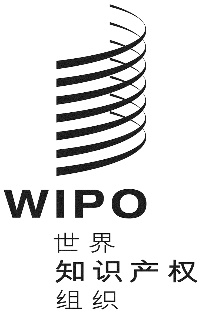 WO/CC/77/1 rev.2原文：英文日期：2020年2月28日世界知识产权组织协调委员会第七十七届会议（第27次特别会议）
2020年3月4日和5日，日内瓦经修订的议程草案秘书处编拟的文件.	主席宣布会议开幕.	通过会议议程见本文件.	通过特别规则见文件WO/CC/77/3.	总干事职位提名见文件WO/CC/77/2 Rev..	主席总结.	主席宣布会议闭幕[文件完]